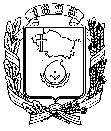 АДМИНИСТРАЦИЯ ГОРОДА НЕВИННОМЫССКАСТАВРОПОЛЬСКОГО КРАЯПОСТАНОВЛЕНИЕ16.11.2023                                    г. Невинномысск                                   № 1605О внесении изменений в состав Координационного совета по вопросам организации и проведения государственной итоговой аттестации по образовательным программам основного общего и среднего общего образования в общеобразовательных организациях города Невинномысска, утвержденный постановлением администрации города Невинномысска                       от 09.11.2022 № 1712В соответствии с федеральными законами от 06 октября 2003 г.                                        № 131-ФЗ «Об общих принципах организации местного самоуправления в Российской Федерации», от 29 декабря 2012 года № 273-ФЗ «Об образовании в Российской Федерации», Уставом муниципального образования города Невинномысска Ставропольского края постановляю:1. Внести в состав Координационного совета по вопросам организации и проведения государственной итоговой аттестации по образовательным программам основного общего и среднего общего образования в общеобразовательных организациях города Невинномысска, утвержденный постановлением администрации города Невинномысска от 09.11.2022                    № 1712 «О создании Координационного совета по вопросам организации и проведения государственной итоговой аттестации по образовательным программам основного общего и среднего общего образования в образовательных организациях города Невинномысска»                                    (далее – Координационный совет), следующие изменения:исключить из состава Координационного совета Гармаш О.А.;включить в состав Координационного совета Дранникову Ирину Сергеевну, временно исполняющую обязанности начальника отделения по делам несовершеннолетних отдела участковых уполномоченных полиции и по делам несовершеннолетних отдела министерства внутренних дел Российской Федерации по городу Невинномысску, членом Координационного совета.2. Опубликовать настоящее постановление в газете «Невинномысский рабочий», а также разместить в сетевом издании «Редакция газеты «Невинномысский рабочий» и на официальном сайте администрации города Невинномысска в информационно-телекоммуникационной сети «Интернет». Глава города НевинномысскаСтавропольского края                                                            М.А. Миненков